                     КАРАР  					        ПОСТАНОВЛЕНИЕ« 24 » октября  2016 й.         № 146а	              « 24 » октября  2016 г.О внесении изменений и дополнений в постановление администрации сельского поселения Октябрьский сельсовет муниципального района Стерлитамакский район Республики Башкортостан № 2а от 13 января 2016 года «Об утверждении инструкции по делопроизводству в администрации сельского поселения Октябрьский сельсовет муниципального района Стерлитамакский  район Республики Башкортостан»         В целях совершенствования документационного обеспечения управления и повышения его эффективности путем унификации состава и форм управленческих документов, технологий работы с ними и обеспечения контроля исполнения документов в администрации сельского поселения и во исполнение постановления Правительства Республики Башкортостан «Об утверждении правил делопроизводства в республиканских органах исполнительной власти» № 436 от 18 ноября 2010 года, Федерального закона от 02.03.2016 №43-ФЗ «О внесении изменений в Федеральный закон от 22.10.20104 г. № 125-ФЗ «Об архивном деле в Российской Федерации»»постановляю:1. Внести следующие изменения и дополнения в постановление администрации сельского поселения Октябрьский сельсовет муниципального района Стерлитамакский район Республики Башкортостан № 2а от 13 января 2016 года «Об утверждении инструкции по делопроизводству в администрации сельского поселения Октябрьский сельсовет муниципального района Стерлитамакский  район Республики Башкортостан»:1)   по срокам  хранения документов хранения по личному составу:- документы, созданные до 2003 года, хранятся в организациях 75 лет;- документы, созданные начиная с 2003 года, хранятся в организациях 50 лет;В описях дел по личному составу срок хранения указывать 50 лет2. Настоящее постановление вступает со дня его подписания.3. Контроль за исполнением настоящего постановления оставляю за собой.Глава сельского поселенияОктябрьский сельсоветмуниципального района Стерлитамакский район Республики Башкортостан                                                                      Г.Я. ГафиеваБашkортостан Республикаһының Стəрлетамаk районы муниципаль районының Октябрь ауыл советы       ауыл биләмәһеХЄКИМИЯТЕ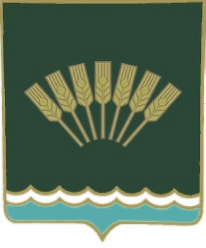 Администрация сельского поселенияОктябрьский сельсоветмуниципального районаСтерлитамакский район Республики Башкортостан